SILCOM Multimedia, s.r.o.vzhledem k současné situaci s Coronavirem a s ní spojeným plošným uzavřením škol Vám zasíláme přístupový PIN pro žáky Vaší školy. Zpřístupněny jsou všechny výukové programy, které má Vaše škola zakoupené v on-line verzi.

PIN: J6FTPro přístup k výukovým programům na Didakta.cz si žáci musí nainstalovat naši aplikaci DidaktaCZ projektor z tohoto linku http://www.didakta.cz/DidaktaCZ-Setup-1.0.0.zip (pokud tak neučinili již na jaře 2020).
Více informací zde.Po spuštění projektoru je nutné stisknout tlačítko „Zadat PIN“ v levém horním rohu knihovny a zadat výše uvedený kód.Upozorňujeme, že pro uživatele z řad žáků neposkytujeme z kapacitních důvodů živou technickou podporu na telefonních linkách společnosti. Veškeré případné technické informace jsou uvedeny na našem webu v sekci Podpora.PIN je platný 14 dnů, v případě prodloužení plošného uzavření škol jej automaticky prodloužíme.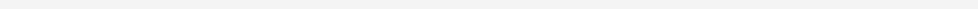 Česká televize:Web České televize ČT edu nabízí několik tisíc pečlivě vybraných krátkých vzdělávacích videí pro první i druhý stupeň základních škol a pro řadu vyučovaných předmětů.